Das kann ich – was kannst du?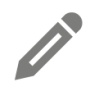 Beende die Sätze.1. Besonders gut kann ich / bin ich ….   ___________________________________________________________________________________________________________________2. Mir wurde schon einmal zurückgemeldet, dass ich besonders gut …   ___________________________________________________________________________________________________________________3. Eine Leidenschaft, die ich sehr gerne ausübe, ist …   ___________________________________________________________________________________________________________________4. Weitere Dinge, die ich gerne mache, sind …   ___________________________________________________________________________________________________________________5. Besser als meine Eltern kann ich …   ___________________________________________________________________________________________________________________6. Könnte ich mir ein Talent wünschen, würde ich gerne …   ___________________________________________________________________________________________________________________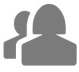 Tauscht euch in Partnerarbeit aus. 1. Gibt es Gemeinsamkeiten bei euch?    Wenn ja, welche?_________________________________________________________________________________________________________________________________________________________________________________________________________________________________________________________________________________________________________________________________________________________2. Gibt es Unterschiede bei euch?   Wenn ja, welche?_________________________________________________________________________________________________________________________________________________________________________________________________________________________________________________________________________________________________________________________________________________________